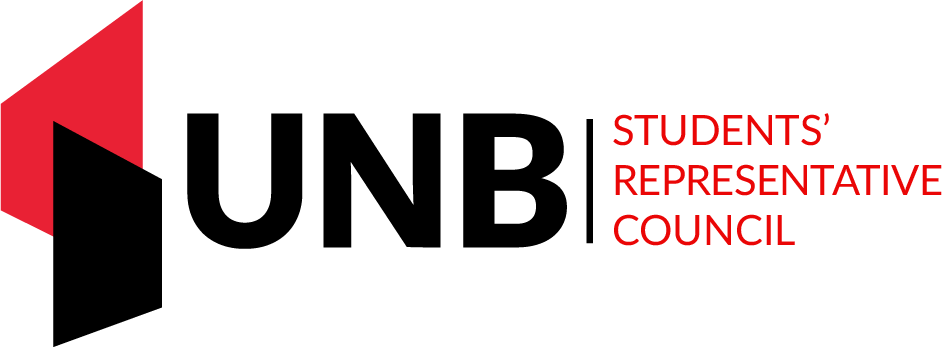 Finance CommitteeUNB-SRCDescriptionThe finance committee is a group of SRC members and students who meet to discuss the allocation and approval of funding of the many different clubs and societies at UNBSJ.Selection of MembersMembers of the Finance Committee are exclusively UNBSJ students who have beenidentified by the SRC as influential members of our community or those who the SRC feels have been underrepresented in the past. Members must be full-time or part-time students of UNB, however members may be students at NBCC or DMNB located on the Saint John campus. Interested students may submit an application form, but many members will be contacted directly for selection. The Finance Committee consists of a minimum of two student members and four SRC members plus the UNB-SRC VP Finance and Operations. The members of the committee are selected by the VP Finance and Operations.Duration of TermMembership on the Finance Committee extends from June 1 st to May 31 st of the following year. Meetings will take place on a monthly basis or at the discretion of the UNB-SRC VP Finance and Operations.